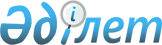 О порядке выдачи лицензии по лицензионным видам деятельности в энергетике
					
			Утративший силу
			
			
		
					Распоряжение Акима Восточно-Казахстанской области от 31 мая 2000 года N 1-912 р. Зарегистрировано управлением юстиции Восточно-Казахстанской обл. 05.06.2000 г. за N 338. Утратило силу распоряжением акима ВКО от 24 июня 2005 года N 1-27p



      С целью реализации Постановления Правительства Республики Казахстан от 10 декабря 1999 года N 1895 
 P991895_ 
 "О внесении дополнений в Постановление Правительства Республики Казахстан от 29 декабря 1995 года N 1894 
 P951894_ 
 "О реализации Постановления Президента Республики Казахстан от 17 апреля 1995 года N 2201" 
 K952201_ 
 : 



      1. Создать областную экспертную комиссию, уполномоченную проводить 

государственную энергетическую экспертизу по лицензионным видам 

деятельности в энергетике: Производство, передача и распределение тепловой 

энергии (от источников тепловой энергии с суммарной мощностью до 100 

Гкал/час включительно), для выдачи заключения на получение лицензии в 

следующем составе:

     1. Плотников Сергей   -    начальник областного управления 

           Викторович           энергетики, индустрии, телекоммуникаций    

                                и внешнеэкономических  связей,

                                председатель комиссии

     2. Бексеитов Виктор   -    начальник отдела энергетики 

           Елюбаевич            областного управления энергетики,          

                                индустрии, телекоммуникаций  и

                                внешнеэкономических связей

     3. Столяров Анатолий  -    начальник Восточно-Казахстанского

         Константинович         отделения Республиканского

                                государственного предприятия               

                                "Госэнергоэкспертиза"

     4. Саинов Ербол       -    эксперт Восточно-Казахстанского            

        Баянгазинович           отделения Республиканского

                                государственного предприятия

                                "Госэнергоэкспертиза"

     5. Кунанбаев Нурбек   -    начальник областной инспекции

        Сейткамзинович          Гостехнадзора и чрезвычайных ситуаций

     6. Адамов Ришат       -    начальник областного управления

        Жомартович              охраны окружающей среды

 



      2. Поручить Восточно-Казахстанскому отделению Республиканского государственного предприятия "Госэнергоэкспертиза" (Столяров А.К.) принимать заявки на проведение экспертного обследования по лицензионным видам деятельности в теплоэнергетике с передачей заключения на утверждение комиссии, которая готовит соответствующее решение Акима области. 



      3. Аким области является лицензионным, компетентным органом, выдающим лицензии по видам деятельности в теплоэнергетике (производство, передача и распределение тепловой энергии). 



      4. Для оперативной работы в отсутствии Акима области он может 

делегировать свои полномочия по выдаче лицензии заместителю Акима области 

Швайченко Ю.П., курирующему данную отрасль.

     5. Областному управлению энергетики, индустрии, телекоммуникаций и 

внешнеэкономических связей (Плотников С.В.) поручить учет и отчетность по 

выданным лицензиям по видам деятельности в теплоэнергетике (производство, 

передача и распределение тепловой энергии).

     6. Контроль за исполнением данного распоряжения возложить на 

заместителя Акима области Швайченко Ю.П.

        Аким области 

  (Специалист Н.Кузьмич) 

					© 2012. РГП на ПХВ «Институт законодательства и правовой информации Республики Казахстан» Министерства юстиции Республики Казахстан
				